Daily ScheduleDate:Main Focus for Today: 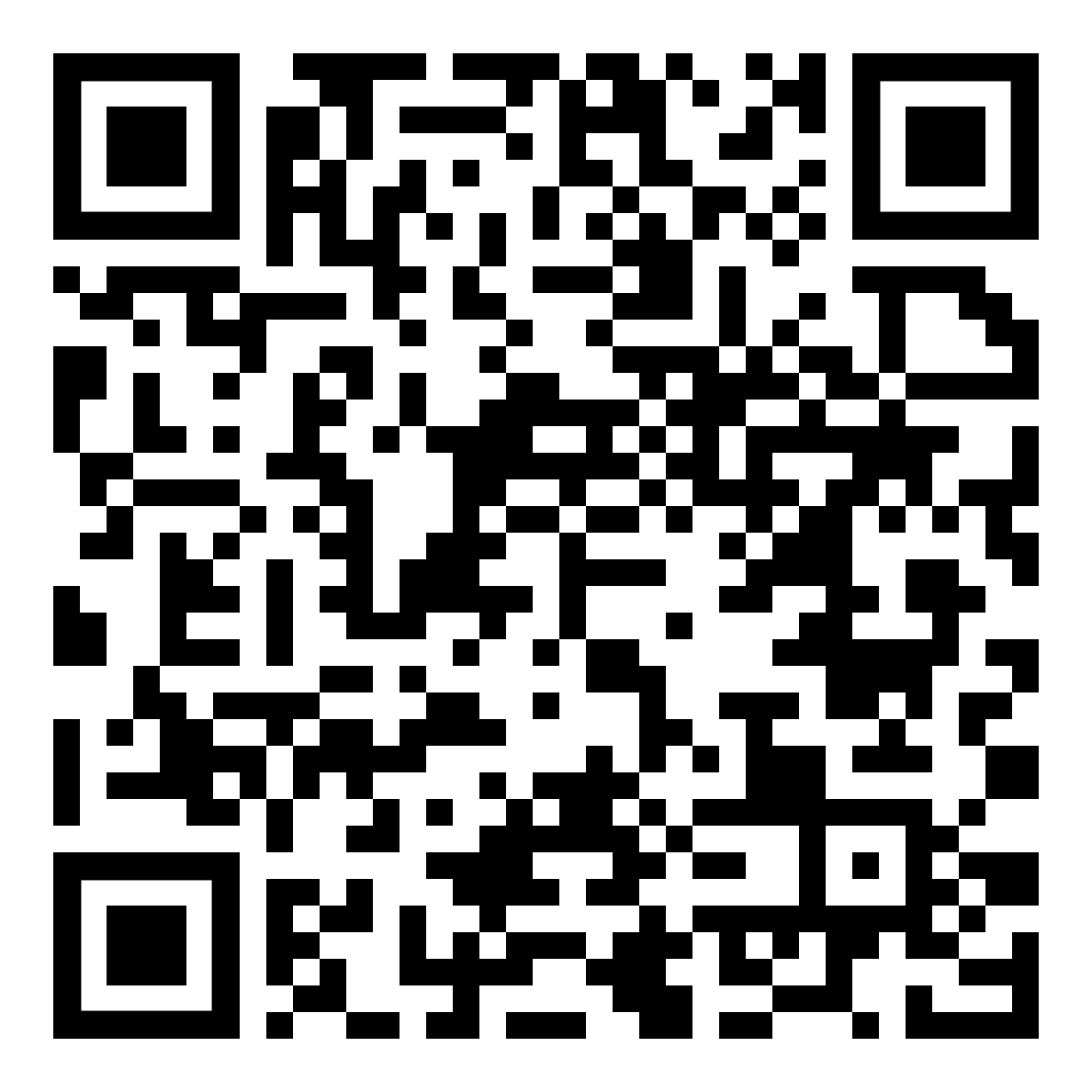 Things to do TodayTIMETODAY7:30 AM8:00 AM8:30 AM9:00 AM9:30 AM10:00 AM10:30 AM11:00 AM11:30 AM12:00 PM12:30 PM1:00 PM1:30 PM2:00 PM2:30 PM3:00 PM3:30 PM4:00 PM4:30 PM5:00 PM5:30 PM6:00 PM6:30 PM7:00 PM7:30 PM8:00 PM8:30 PM9:00 PM9:30 PM10:00 PM10:30 PM11:00 PM11:30 PM12:00 AM